Dr. Virendra Swarup Education Centre, Panki, KanpurClass IXScience Project WorkWrite the symbols of elements from A to Z and the formulae of 10 compounds using those symbols.Write the four kinds of chemical reactions with 2 equations of each type.Read Tyndall effect from your book. How can you apply it in the conservation of energy?Explain the principle of the law of conservation of energy and scattering of light on the basis of Tyndall effect. Make a project on ‘Classification of animals’ showing the evolution of animals from Invertebrates to Vertebrates. Draw a labelled diagram of an animal of each group and note down the characteristic evolved in each group. (Refer chapter – Diversity in living organisms) Protista → Porifera → Coelenterata → Platyhelminthes → Continued till Vertebrates (all Classes)(Note- Make a file & complete all the assignments in it) English Project WorkPrepare a file:-Write the summary of the following :-i.  The Road Not Taken 	(Poem) ii. The Lost Child	(Prose)Write a conversation between :-i. A stray dog and a pet dogii. A driver and an engineWrite articles oni. Pollution due to Urbanizationii. Child Labour – A Curse.Project Activity – Social Science Preparedness for a Disaster (Geography) :Design a poster describing any one Natural or Human Induced Disaster with the help of your Disaster Management Book.Note: For this activity two handmade sheets have to be joined in the form of  Poster (Horizontally) Mark the following on Political Map of India separately-All the states and Union Territories Mountain Peaks, Ranges, Hills  Rivers, Dams and LakesWildlife Sanctuaries and National ParksHistory/CivicsCollect the photographs of the Great French Philosophers like – Rousseau, Montesquieu and Voltaire, Paste and write a paragraph about each of them.Collect some information about Adolf Hitler and write a paragraph/short note on his personality and work.Which Political leader (central/State) impresses you most and why? On a Political World Map, mark the Central and Allied powers (Countries) of World War-INote- Use comment sheets for the above Activities. Maths (Lab Activity)(Refer to Maths Lab Manual)To obtain the mirror image of a given geometrical figure with respect  to x-axis and the y-axis.To obtain a linear equation and draw a graph which represents the linear equation.To verify the identity (a+b)2=a2+2ab+b2 by paper cutting and pasting.fgUnhfuca/k & lks’ky ehfM;k dk c<+rk egRo ¼ys[ku dk;Z½COMPUTER APPLICATIONWhat do you mean by cyber safety?What do you mean by cyber crime? Explain any four with example.Write down any ten website (social networking, online shopping, online education, government portal) with their complete URL.What do you mean by social networking platform. Write down its advantages and disadvantages?How is hacking different from cracking.Why we required OTP or Captcha?Write down the name or version of any 4 android operating systems?Explain the role of following terms:DNS, URL, WAN, LAN, MAN, VPN, BLUETOOTH, WIFI, HOTSOPT, BROADBAND, BANDWIDTH, 2G, 3G, and 4G.What is anchor tag and how can you open an URL into a new tab when clicked?What do you mean by data backup and data recovery? Explain with example. Write an HTML code to form a table to show the below values in a tabular form with heading as Roll No., Student name, Subject Name, and values as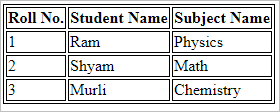 What are the different browsers that support HTML5?What are <BR> tags in HTML?Explain list elements in HTML.Explain the role of FONT tag with its attribute.How is <HR>TAG DIFFERENT FROM <BR> TAG?